.GRAPEVINE RIGHTLEFT HEEL AND TOE, TWICEGRAPEVINE LEFTRIGHT HEEL AND TOE, TWICEDIAGONAL STEP, CLOSE, STEP, TOUCHDIAGONAL STEP, CLOSE, STEP, TOUCHHITCH 6, TURN ¼ RIGHT, STOMPREPEATHillbilly Rock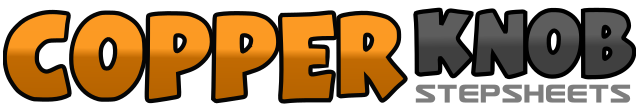 .......Count:32Wall:4Level:.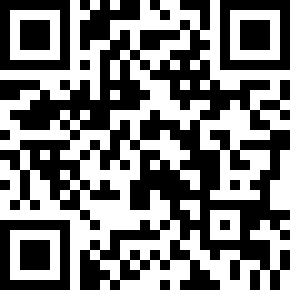 Choreographer:Becky McUmberBecky McUmberBecky McUmberBecky McUmberBecky McUmber.Music:Hillbilly Rock - Marty StuartHillbilly Rock - Marty StuartHillbilly Rock - Marty StuartHillbilly Rock - Marty StuartHillbilly Rock - Marty Stuart........1Step right on right2Cross left behind right3Step right on right4Touch left beside right5Touch left heel forward6Touch left toe back7Touch left heel forward8Touch left toe back9Step left on left10Cross right behind left11Step left on left12Touch right foot beside left13Touch right heel forward14Touch right toe back15Touch right heel forward16Touch right toe back17Step forward and slightly right on right18Bring left foot beside right19Step forward and slightly right on right20Touch left foot beside right21Step forward and slightly left on left22Bring right foot beside left23Step forward and slightly left on left24Touch right foot beside left25Step forward on right26Step left beside right27Step back on right28Hold29Step back on left30Step right beside left31Step forward on left while turning a quarter right32Stomp with the right foot